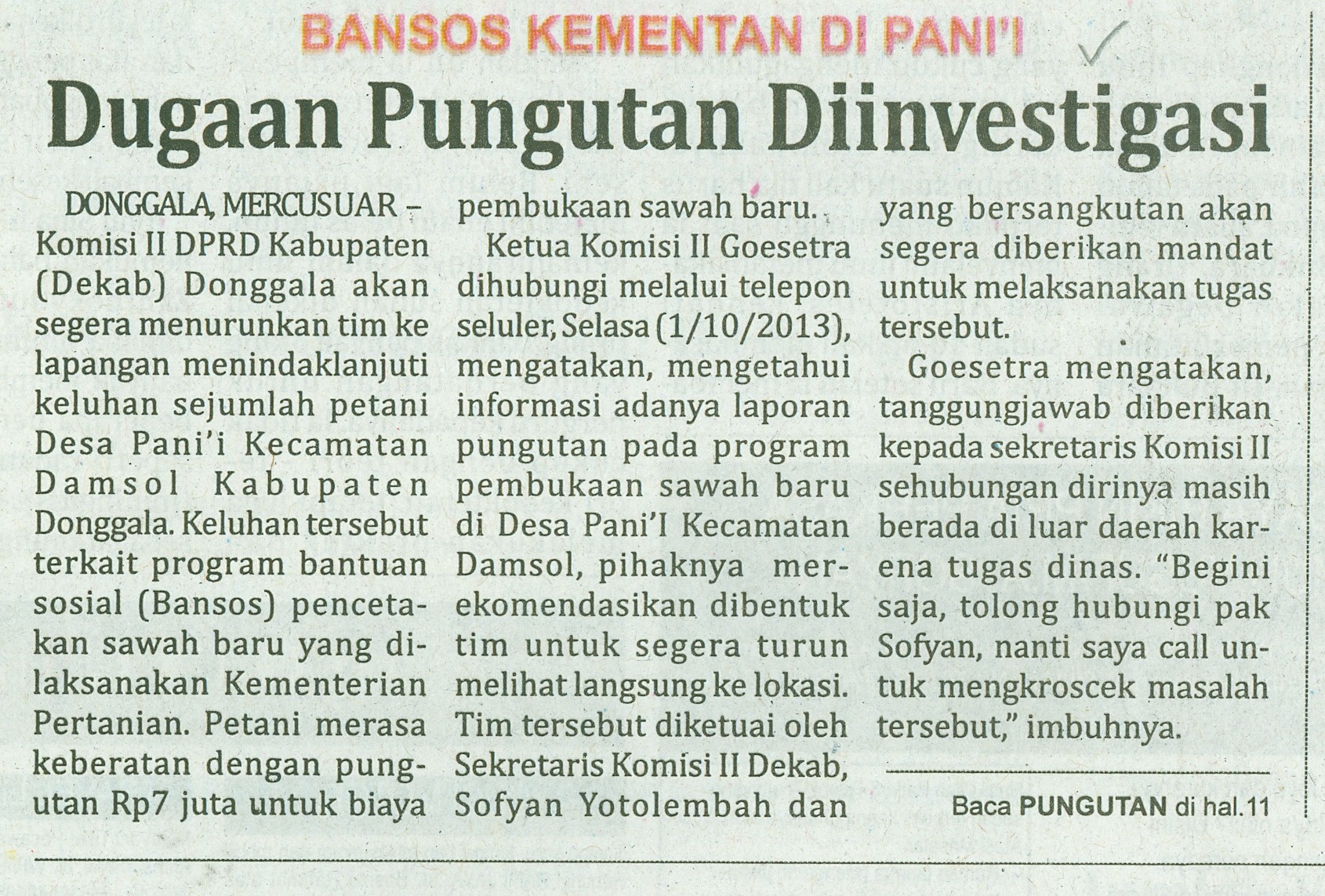 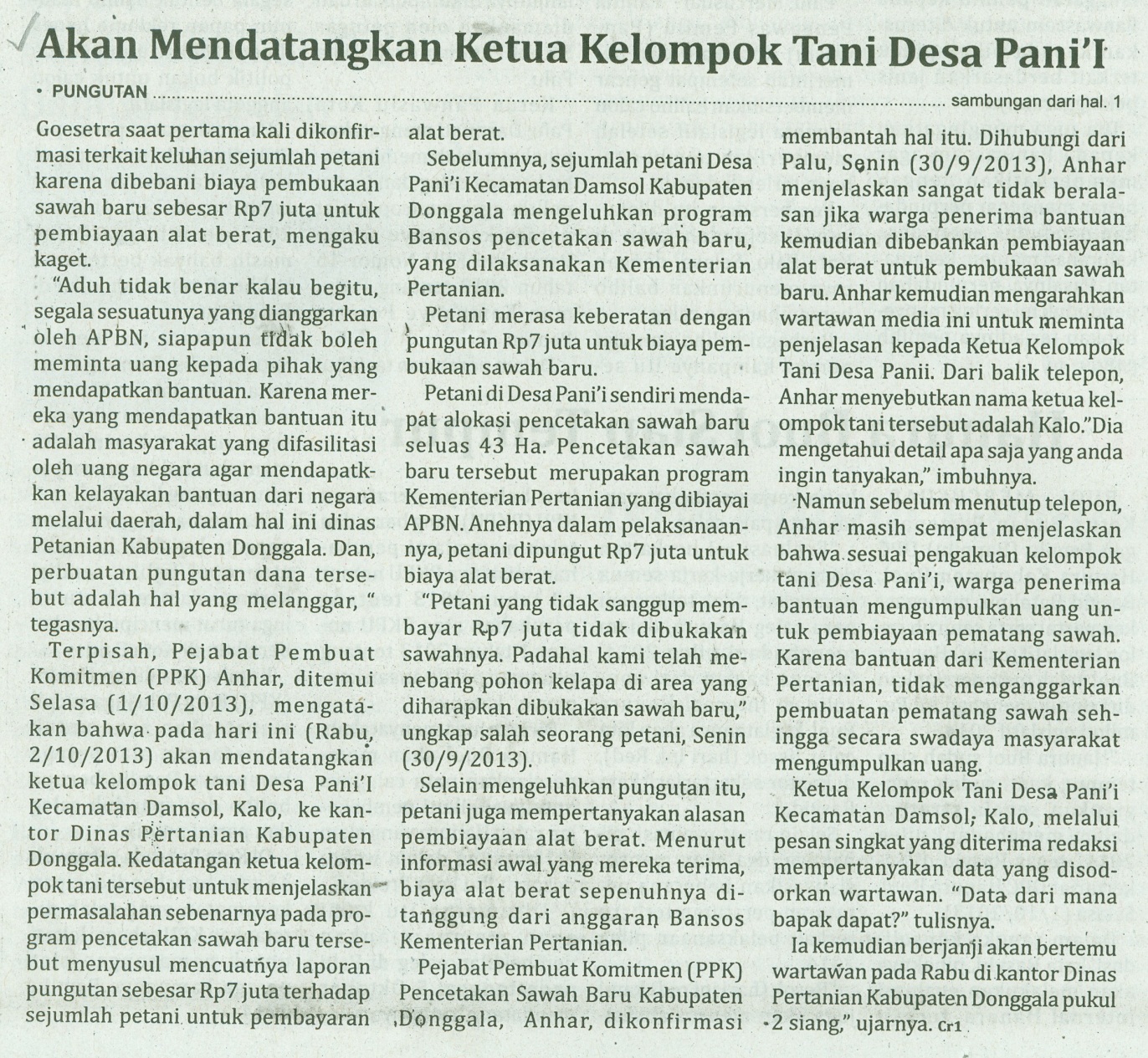 Harian    	:MercusuarKasubaudSulteng IHari, tanggal:Rabu, 2 Oktober 2013KasubaudSulteng IKeterangan:Hal. 1 Kolom 15-17 ; Hal. 11 Kolom 19-21KasubaudSulteng IEntitas:Kabupaten DonggalaKasubaudSulteng I